February 18, 2016REVISION OF SECTION 601CLASS B, BZ, D, DT AND P CONCRETENOTICEThis is a standard special provision that revises or modifies CDOT’s Standard Specifications for Road and Bridge Construction.  It has gone through a formal review and approval process and has been issued by CDOT’s Project Development Branch with formal instructions for its use on CDOT construction projects.  It is to be used as written without change.  Do not use modified versions of this special provision on CDOT construction projects, and do not use this special provision on CDOT projects in a manner other than that specified in the instructions unless such use is first approved by CDOT’s Standards and Specifications Unit.  The instructions for use on CDOT construction projects appear below.Other agencies which use the Standard Specifications for Road and Bridge Construction to administer construction projects may use this special provision as appropriate and at their own risk.Instructions for use on CDOT construction projects:  Use in projects having any type of concrete construction.Section 601 of the Standard Specifications is hereby revised for this project as follows:Subsection 601.02 shall include the following:Deviations from the Standard Class B, Class BZ, Class D, DT and P concrete may be made under the following conditions:The minimum cement content may be reduced from that specified in Table 601-1 if lab test results show that the permeability of the mix does not exceed 2,500 Coulombs at an age of not more than 56 days as determined by ASTM C1202.The maximum cement content may be increased from that specified in Table 601-1 if lab test results show that the unrestrained shrinkage is less than 0.050 percent when tested by CP-L 4103.The maximum amount of fly ash substituted for ASTM C150 cement or the maximum pozzolan content when ASTM C595 or C1157 cement is used may exceed the limits in subsection 601.05 if lab test results show that the permeability of the mix does not exceed 2,500 Coulombs at an age of not more than 56 days as determined by ASTM C1202 and the salt scaling resistance is less than 3 as determined by ASTM C672.Except for Class DT, the concrete mix may use an Optimized Gradation (OG).  When an OG is used aggregate proportions must be a result of an optimized combined aggregate gradation (CAG) developed by an approved mix design technique such as Shilstone or KU Mix. The amount of aggregate in the CAG passing the 19 mm (¾ inch) sieve and retained on the12.5 mm (½ inch) sieve shall be a minimum of 8 percent for the trial mix design.  The coarseness factor (CF) and workability factor (WF) must plot within the workability box (ABCD) depicted graphically by the following 4 coordinate points:Point A> (CF,WF) 72, 31Point B> (CF,WF) 44.5, 35Point C> (CF,WF) 44.5, 43.5Point D> (CF,WF) 72, 40Figure 601-1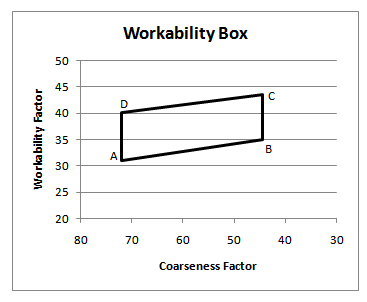 CF = (S / T) x 100Where:S = Percent Cumulative Retained on 9.5 mm (3/8 inch) SieveT = Percent Cumulative retained on 2.36 mm (No. 8) SieveWF is the percent passing the 2.36 mm (No. 8) sieve. Increase workability factor by 2.5 percentage points for every 94 pounds per cubic yard of cementitious material used in excess of 564 pounds per cubic yard in the mix design. Decrease workability factor by 2.5 percentage points for every 94 pounds per cubic yard of cementitious material used below 564 pounds per cubic yard in the mix design. The Contractor shall not adjust the workability factor if the amount of cementitious material is 564 pounds per cubic yard.Aggregate gradings not obtained through an OG may be used if lab test results show that the unrestrained shrinkage is less than 0.050 percent when tested by CP-L 4103.  Concrete with any of the above deviations shall be known as Class (_) Non Standard concrete (Class _-NS concrete).  For example Class B-NS.  Non Standard concrete may be substituted for the equivalent standard concrete.  Non Standard concrete shall be tested, accepted, measured and paid for as standard concrete or the pay item specifying standard concrete.Subsection 601.05 shall include the following in the second paragraph:(8)	Concrete with an OG shall indicate the gradation proportions that results in a combined aggregate gradation corresponding to compliance within the specified CF and WF box and shall include the following charts used to perform aggregate gradation analysis:Coarseness FactorWorkability Factor0.45 powerCombined gradationDelete Subsection 601.06 (10) and (11) and replace with the following:(10) Weights of fine and coarse aggregates or combined weight when an OG is pre-blended(11) Moisture of fine and coarse aggregates or combined moisture when an OG is pre-blendedSubsection 601.17 shall include the following:(g) Water to cementitious material content (w/cm) ratio.  When a Non Standard concrete is used the maximum w/cm ratio is the w/cm ratio that was used in the in the laboratory trial mix for the Concrete Mix Design.  The w/cm ratio shall be determined for each batch of Non Standard concrete by the Contractor and provided to the Engineer for approval prior to placement.  If an adjustment to the mix is made after the Engineer’s approval, the w/cm shall be determined and submitted to the Engineer prior to the continuation of placement.  Any Non Standard concrete that is placed without the Engineer’s approval shall be removed and replaced at the Contractor’s expense.  